Súkromná základná umelecká škola Artimo 
Bratislavská 44, 900 45 Malinovo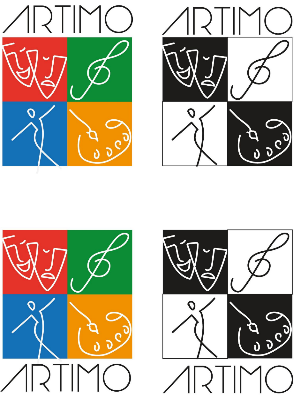 Interná normaDruh normy: Základná organizačná normaEtický kódexÚčel príkazu:Tento príkaz stanovuje Etický kódex zamestnancov zamestnávateľa Súkromná základná umelecká škola Artimo, Bratislavská 44, 900 45 Malinovo.Oblasť platnosti:Príkaz je platný pre všetkých zamestnancov zamestnávateľa Súkromná základná umelecká škola Artimo, Bratislavská 44, 900 45 Malinovo (ďalej len škola, SZUŠ).Počet strán: 8Zásady práce s vnútorným predpisomPridelenie vnútorného predpisu:Etický kódex SZUŠ bol pridelený:Uloženie vnútorného predpisuEtický kódex SZUŠ bude trvalo uložený v Útvare riaditeľa SZUŠ
a je prístupný aj v elektronickej podobe na webovej stránke školy www.artimo.sk všetkým zamestnancom.Oboznámenie s vnútorným predpisomZodpovedný vedúci zamestnanec útvaru SZUŠ je povinný bezodkladne najneskôr na najbližšej porade útvaru, úseku po pridelení Etického kódexu zabezpečiť preukázateľné (proti podpisu) oboznámenie všetkých zamestnancov s týmto Etickým kódexom a zároveň informovať o tom, kde bude trvalo uložený. V elektronickej podobe je Etický kódex nepretržite prístupný všetkým zamestnancom.Článok I.Základné ustanoveniaEtický kódex priamo nadväzuje na Pracovný poriadok zamestnávateľa Súkromná základná umelecká škola Artimo, Bratislavská 44, 900 45 Malinovo.Etický kódex školy (ďalej len ,,etický kódex“) je všeobecným určením hodnôt a princípov, ktorými sa riadia zamestnanci školy vo svojej každodennej práci, ktorá si vyžaduje vysoký stupeň zodpovednosti, odbornosti a dodržiavania etiky.Článok II.Kódex – etický rámecZnalosti a profesionalitaZnalosti a profesionalitu zamestnanci získavajú vzdelávaním, 
ktoré zvyšuje odbornú a kvalifikačnú úroveň a zároveň im pomáha osvojovať si sociálne zručnosti a schopnosti.Uplatňovanie získaných odborných vedomostí a sociálnych  zručností 
je nevyhnutnou podmienkou pre prácu a kvalitný výkon zamestnanca školy.Profesionálna bezúhonnosťProfesionálna bezúhonnosť ako základná hodnota etického kódexu vyžaduje, aby zamestnanec školy dodržiaval všetky povinnosti stanovené zákonom č. 138/2019 Z. z. o pedagogických a odborných zamestnancoch v znení neskorších predpisov, a zákonom č. 552/2003 Z. z. o výkone práce vo verejnom záujme v znení neskorších predpisov, Zákonníkom práce, ďalšími všeobecne záväznými právnymi predpismi a vnútornými predpismi školy.V osobnom živote sa zamestnanci školy vyhýbajú takému konaniu, 
ktoré by mohlo spochybniť ich  profesionálnu bezúhonnosť v práci.Zdvorilosť a rešpektSpôsobom správania vytvárať priestor pre korektné vzťahy vzájomne medzi zamestnancami školy, zákonnými zástupcami, príbuznými 
a vonkajšími subjektmi (vonkajšie subjekty).Vzbudzovať u vonkajších subjektov rešpekt, reagujúc empatiou, zdvorilosťou a pochopením s ohľadom na špecifiká a rozmanitosť podmienok vonkajších  subjektov.Angažovanosť a oprávnenosťZamestnanec školy sústavne sleduje a aplikuje novú legislatívu, dôsledne pozná a aplikuje všetky právne normy, určené pre jednotlivé oblasti výkonu svojej práce.Zamestnanec školy nevykonáva činnosti nad rámec zákonom stanovených oprávnení.Nezávislosť, objektívnosť a nestrannosťPrincíp nezávislosti, objektívnosti a nestrannosti je najvyšším kritériom profesionálneho spôsobu konania zamestnanca školy.  Nevyhnutnou podmienkou zamestnanca školy je jeho nezávislosť 
vo vzťahu ku vonkajším subjektom a pre dodržanie tejto podmienky 
sa musí zdržať konania, ktoré by mohlo jeho nezávislosť spochybniť.Konflikt záujmovZamestnanec školy sa vyhýba každému konfliktu záujmov odmietaním darov, výhod a pozorností, ktoré by mohli negatívne ovplyvniť jeho objektívnosť, nezávislosť a nestrannosť.Zamestnanec školy nezneužíva svoje postavenie na súkromné účely 
a vyhýba sa vzťahom, ktoré prinášajú so sebou riziko korupcie, a ktoré 
by mohli spochybniť jeho objektívnosť a nezávislosť.Zamestnanec školy zachováva mlčanlivosť o skutočnostiach, 
o ktorých sa dozvedel v súvislosti s výkonom svojej práce. Taktiež nerozširuje a nezneužíva získané informácie, ktoré by mohli poškodiť iných.  Etika obliekania a úpravy zovňajškuZamestnanec školy dbá na čistotu a primeranú úpravu svojho zovňajšku.Oblečenie zamestnanca školy je primerané činnosti, ktorú v danom čase vykonáva.Ochrana dobrého mena a majetku školyKaždý zamestnanec školy na verejnosti reprezentuje nielen sám seba, 
ale takisto školu, ktorej je zamestnancom. Z tohto dôvodu by každý zamestnanec mal dbať o dobré meno školy a o ochranu jej záujmov.Každý zamestnanec je povinný ochraňovať duševné vlastníctvo 
i materiálne bohatstvo školy. Telefóny, faxy, e-mail, rovnako 
ako aj počítačové vybavenie vrátane hardvéru a softvéru by mali byť využívané len na pracovné účely.Diskriminačné praktikyV súlade s právnymi predpismi Slovenskej republiky a vnútorným predpisom školy na zákaz diskriminácie, je zakázaná diskriminácia zamestnancov a žiakov školy.Článok III.Etický kódex učiteľaEtický kódex učiteľa priamo nadväzuje na Etický kódex školyPREAMBULAUčiteľské povolanie patrí medzi tie profesie, ktoré si etický kódex vyžadujú. Poslaním učiteľa je chrániť najvyššie ľudské hodnoty, dôstojnosť človeka a slobodu na ceste za vzdelávaním v duchu demokratických princípov. Učiteľ vytvára v škole takú atmosféru, aby žiak bol šťastný, spokojný a rád 
sa vzdelával. Škola je dielňou ľudskosti a úcty k životu. Zmyslom činnosti učiteľa je to, aby žiakovi vytvoril podmienky na optimálny rozvoj celej jeho osobnosti.Učiteľské povolanieUčiteľ šíri kultúrne bohatstvo svojho národa a svojej spoločnosti, ovplyvňuje ju a vytvára v nej nové, vlastné podnety. Vedie žiakov k úcte a poznaniu kultúrneho bohatstva aj iných národov, preto sústavne zvyšuje svoju profesionálnu úroveň.Cieľom etického kódexu je upresniť morálne povinnosti učiteľa a byť meradlom ich posúdenia. Snaží sa pedagógovi uľahčiť jeho vlastné sebahodnotenie a môže slúžiť i k obrane pedagóga pri neoprávnenej kritike a výčitkách zo strany občianskej a rodičovskej verejnosti, prípadne štátnych a samosprávnych orgánov i mimovládnych zoskupení /organizácií/.Etický kódex poskytuje i pozitívnu orientáciu v mravných aspektoch vykonávanej práce a správnu sebakontrolu toho, kto ju vykonáva. 
Kódex má slúžiť aj ako zdroj pozitívnej pracovnej motivácie a uvedomenia si vznešenosti pedagogickej práce a stavovskej spolupatričnosti. 
Chce zároveň uľahčiť osobnú identifikáciu s vykonávaným povolaním 
a jeho akceptovanie prispeje aj ku skvalitneniu náročnej učiteľskej práce.Základné normy učiteľskej profesieUčiteľ si je vedomý svojej zodpovednosti, ktorou spoluvytvára etické vlastnosti a ľudsky mravné kvality mladej generácie. 
Je vzorom pre spoločnosť.Učiteľ prispieva k tvorbe kvalitných medziľudských vzťahov a ich udržiavaniu a podieľa sa na vytváraní atmosféry vzájomnej dôvery a úcty.Učiteľ sa neustále vzdeláva, projektuje si celoživotné vzdelávanie, zvyšuje svoju kvalifikáciu a snaží sa získavať najnovšie informácie a poznatky zo svojho odboru. Je tvorivou osobnosťou, a preto 
je otvorený zmenám a stále hľadá nové poznatky a nové riešenia.Učiteľ má pri výkone svojej profesie základné práva a slobody zaručené Ústavou Slovenskej republiky bez ohľadu na pohlavie, rasu, farbu pleti, jazyk, vieru a náboženstvo, politické či iné zmýšľanie, národný alebo sociálny pôvod, príslušnosť k národnosti alebo etnickej skupine, majetok, rod alebo iné postavenie. 
Nikoho nemožno z týchto dôvodov poškodzovať, zvýhodňovať alebo znevýhodňovať.Učiteľ vyznáva a otvorene sa hlási k ideálom demokracie 
a humanizmu. Svojím konaním a vystupovaním zvyšuje spoločenský status učiteľa. Je nezávislý a slobodný, ale  jeho voľba nesmie urážať ľudskú dôstojnosť a šíriť násilie. O svojom pôsobení podáva pravdivé informácie, aby mohli byť objektívne posúdené jeho kompetencie. Nepredkladá žiakom svoje názory a myšlienky ako jedinú správnu možnosť.Učiteľ odovzdáva mladej generácii kultúrne dedičstvo národa 
a ľudskej spoločnosti a vzhľadom na tradície pôsobí 
ako spolutvorca súčasnej i budúcej kultúry, čo však predpokladá jeho vzdelanosť a tvorivého ducha.Učiteľ si je vedomý svojej mylnosti, a preto ak pochybí, musí 
si vedieť priznať chybu a byť schopný niesť za ňu zodpovednosť. Získané informácie a podnety dokáže kriticky prehodnotiť 
a následne ich uplatniť v praxi.Učiteľ počas výchovno-vzdelávacieho procesu nesmie brať 
na zreteľ komerčné hľadisko, vlastný prospech a úžitok, ale musí sa riadiť svojim svedomím, pozitívnymi výchovno-vzdelávacími potrebami žiaka a vedeckými poznatkami.Učiteľ má právo odmietavo zareagovať a vystúpiť, keď nariadenia sú v protiklade so všeobecne uznávanými základnými ľudskými hodnotami a jeho svedomím. Toto však predpokladá a vyžaduje správnosť morálneho svedomia pedagóga, ktoré mu umožňuje vziať na seba zodpovednosť za vykonané činy.Práva a povinnosti učiteľa voči žiakomUčiteľ rešpektuje žiaka ako rovnocenného partnera so všetkými občianskymi právami a povinnosťami a právami i povinnosťami vyplývajúcimi z Deklarácie práv dieťaťa a z iných dokumentov 
a právnych noriem platných na území Slovenskej republiky. 
Vzťah učiteľa a žiaka je postavený na vzájomnej úcte a pochopení a vzájomnej ústretovosti.Učiteľ zaručuje rovnaký prístup ku všetkým bez ohľadu 
na pohlavie, rasu, farbu pleti, jazyk, vieru a náboženstvo, politické či iné zmýšľanie, národný alebo sociálny pôvod, príslušnosť 
k národnostnej alebo etnickej skupine, majetok, rod alebo iné postavenie. Nikoho nemožno z týchto dôvodov poškodzovať, zvýhodňovať alebo znevýhodňovať. Každý má právo na zachovanie ľudskej dôstojnosti, osobnej cti, dobrej povesti, na ochranu mena, ochranu pred neoprávneným zasahovaním do súkromného
a rodinného života.Učiteľ prihliada na špecifické výchovné a vzdelávacie potreby jednotlivých žiakov, vyžadujúcich si individuálny prístup. 
Je povinný zrozumiteľne, veku primerane a v súlade s platnými základnými pedagogickými dokumentmi žiaka vzdelávať
a vychovávať.Učiteľ žiakom podáva fakty a informácie pravdivé, objektívne 
a neskreslené. Snaží sa žiakom poskytnúť komplexný a objektívny prehľad informácií v danej problematike bez ohľadu na vlastné presvedčenie a vlastné konanie.Učiteľ nesmie žiakovi úmyselne či vedome ublížiť. Má právo 
a povinnosť dohliadať na zdravý fyzický a mentálny vývoj žiaka, v prípade jeho ohrozenia bezodkladne na to upozorniť rodičov, resp. zákonných zástupcov žiaka, prípadne príslušné orgány 
a inštitúcie. Učiteľ nesmie napomáhať alebo sa zúčastňovať 
na porušovaní cti a dôstojnosti žiaka, je povinný oznámiť príslušným orgánom podozrenie z hrubého alebo krutého zaobchádzania a týrania žiaka.Učiteľ vedie svojich žiakov k samostatnosti a ku kritickému mysleniu. V rámci svojich a žiakových schopností a možností 
sa snaží o komplexný rozvoj žiakovej osobnosti.Učiteľ nesmie akýmkoľvek spôsobom zneužiť dôveru a závislosť žiaka, rodičov resp. jeho zákonných zástupcov.Práva a povinnosti učiteľa voči zákonným zástupcom – rodičom Učiteľ rešpektuje úlohu a zodpovednosť rodičov ako hlavných činiteľov vo výchove ich vlastných detí a usiluje sa o spoluprácu 
s nimi tak, aby výchovné pôsobenie bolo pokiaľ možno jednotné 
a v prospech žiaka. Preto s nimi spolupracuje a poskytuje 
im profesijnú pomoc pri výchove.Učiteľ pravdivo, pravidelne a zodpovedne informuje žiaka, 
jeho rodičov resp. zákonných zástupcov o výchovno-vzdelávacích úspechoch a neúspechoch žiaka, o výsledkoch spoločnej vzdelávacej a výchovnej práce, o prípadných problémoch, ťažkostiach a prípadných rizikách, ktoré môžu nastať. 
Ak je to potrebné, prejednáva s nimi formu pomoci dieťaťu 
a spoločný výchovný postup.Učiteľ, po dohode alebo v stanovenom čase, poskytne
 konzultácie ohľadom výchovno-vzdelávacieho procesu rodičom 
resp. zákonným zástupcom žiaka. Napomáha rozvoju vzájomných vzťahov a spolupráce medzi rodičmi a učiteľmi, prípadne vedením školy. Tieto vzťahy buduje na základe vzájomnej úcty a dôvery.Učiteľ pravdivo prezentuje pozitívne aj negatívne výsledky svojej práce, práce svojej školy alebo školského zariadenia.Učiteľ považuje informácie o rodinách, ktoré získa pri svojej práci za mimoriadne dôverné, zaobchádza s nimi zodpovedne a chráni tak osobnú dôstojnosť žiakov a členov ich rodín.Práva a povinnosti učiteľa voči kolegomUčiteľ spolupracuje pri výchove a vzdelávaní s ostatnými kolegami, ktorí súčasne vzdelávajú a vychovávajú žiaka, spolupracuje s učiteľmi, ktorých vzdelávaním a výchovou prešli 
a tými, ktorí budú žiaka vzdelávať a vychovávať v nasledujúcom období. Požiada iného učiteľa, prípadne iného odborníka 
o konzultáciu vždy, keď si to vyžaduje záujem žiaka a okolnosti. Závery je vhodné dokumentovať písomne.Učitelia sa navzájom podporujú a navzájom si pomáhajú 
bez ohľadu na to, na akom poste a na akom type školy, či školského zariadenia pôsobia. Pestujú vzájomnú kolegialitu, profesionalitu, úctu, hrdosť na svoje poslanie v slovenskej spoločnosti.Učitelia sa navzájom podporujú a pomáhajú si pri ďalšom vzdelávaní vo svojom odbore, pri rozširovaní svojho kultúrneho 
a poznatkového obzoru a v ďalších oblastiach.Učitelia navzájom pestujú vzájomnú solidaritu a spolupatričnosť, svojím dielom prispievajú k medzinárodnej kooperácii a prestíži výchovno-vzdelávacej sústavy Slovenskej republiky.Učiteľ sa nepreferuje len svoj predmet, ale spolupracuje s inými učiteľmi a vytvára medzi predmetové vzťahy, nezasahuje 
do kompetencií a rozhodnutí svojich kolegov.Učiteľ nesmie podľahnúť pocitu falošnej kolegiality a stavovskej spolupatričnosti. Ak je svedkom neodbornosti kolegu, jeho nesprávneho či nespravodlivého správania, diskriminácie či iného negatívneho javu, konfrontuje túto situáciu s dotyčným kolegom. Učiteľ nekritizuje a neznevažuje prácu kolegov v ich neprítomnosti. Ak nenastane zlepšenie, informuje o tom v prvom rade vedenie školy, následne príslušné orgány.Článok IV.Záverečné ustanoveniaZa dodržiavanie povinností, nariadení a zákazov tohto príkazu 
sú zodpovední všetci zamestnanci školy.Gestorský útvar:Riaditeľ SZUŠSchválil:PhDr. Mgr. art. Matúš Ivan, ArtD.Dátum schválenia:24. 8. 2021Dátum účinnosti:1. 9. 2021DátumMeno a priezvisko zamestnancaFunkciaPodpisPhDr. Mgr. art Matúš Ivan, ArtD.riaditeľZuzana Gašpieriková, DiS. artzástupca riaditeľa